In-a-Flash-Review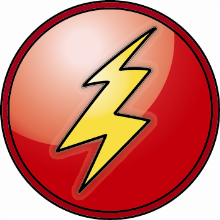 What does the prefix “milli-” mean?In-a-Flash-ReviewWhat does 1 cm3 stand for? In-a-Flash-ReviewWhat is a metric system unit that can be used to measure liquid?In-a-Flash-ReviewWhen comparing a quart and a liter, which is greater?In-a-Flash-ReviewWhat is the conversion of a mL to a cm3?In-a-Flash-ReviewThe displacement method can be used to measure what property of an object?KEYIn-a-Flash-ReviewWhat does the prefix “milli-” mean?thousandIn-a-Flash-ReviewWhat does 1 cm3 stand for? 1 cubic centimeterIn-a-Flash-ReviewWhat is a metric system unit that can be used to measure liquid?milliliter, literIn-a-Flash-ReviewWhen comparing a quart and a liter, which is greater?literIn-a-Flash-ReviewWhat is the conversion of a mL to a cm3?1 mL = 1 cm3In-a-Flash-ReviewThe displacement method can be used to measure what property of an object?volume